Iława, 06.04.2018r.dotyczy: dostawy sprzętu medycznego, rehabilitacyjnego i wyposażenia dla  Powiatowego Szpitala im. Władysława Biegańskiego w Iławie (nr sprawy 10/2018)Do Zamawiającego wpłynęły pytania dotyczące wyjaśnienia treści zawartych w SIWZ. Zamawiający, na podstawie art. 38 ust. 1 i 4 ustawy z dnia  29 stycznia 2004 r. Prawo zamówień publicznych (t.j. Dz.U. z 2017 r. poz.1579 , 2018)  odpowiada:Zapytanie 1Zadanie nr 5 (dostawa pozostałego sprzętu medycznego i wyposażenia do Sali cięć cesarskich)Pytanie  nr 1Czy Zamawiający wyrazi zgodę na zaoferowanie stolika opatrunkowego o wymiarach zewnętrznych (dłxszerxwys w mm) 1115x720x880mm i pozostałych parametrach zgodnych w SIWZ? – dotyczy l.p. 1Odpowiedź:TAKPytanie  nr2Czy Zamawiający wyrazi zgodę na zaoferowanie wózka o wymiarach zewnętrznych (dłxszerxwys w mm) 690x700x985mm (wymiary bez nadstawki) i pozostałych parametrach zgodnych w SIWZ? – dotyczy l.p. 2Odpowiedź: TAKPytanie  nr3Czy Zamawiający wyrazi zgodę na zaoferowanie stolika Mayo o wymiarach zewnętrznych (dłxszerxwys w mm) 740x490x960/1370mm i pozostałych parametrach zgodnych w SIWZ? – dotyczy l.p. 3Odpowiedź: TAKPytanie  nr4Czy Zamawiający wyrazi zgodę na zaoferowanie wózka o wymiarach zewnętrznych (dłxszerxwys w mm) 690x700x985mm i pozostałych parametrach zgodnych w SIWZ? – dotyczy l.p. 4Odpowiedź: TAKPytanie  nr5Czy Zamawiający wyrazi zgodę na zaoferowanie taboretu o wymiarach zewnętrznych (dłxszerxwys w mm) 480x480x490/630mm i pozostałych parametrach zgodnych w SIWZ? – dotyczy l.p. 6Odpowiedź: TAKPytanie  nr6Czy Zamawiający wyrazi zgodę na zaoferowanie regału o wymiarach zewnętrznych (dłxszerxwys w mm) 1200x500x1800 mm i pozostałych parametrach zgodnych w SIWZ? – dotyczy l.p. 7Odpowiedź: TAKPytanie  nr7Czy Zamawiający wyrazi zgodę na zaoferowanie stojaka z misami o wymiarach zewnętrznych (dłxszerxwys w mm) 560x700x850 mm i pozostałych parametrach zgodnych w SIWZ? – dotyczy l.p. 8Odpowiedź: TAKPytanie  nr8Czy Zamawiający wyrazi zgodę na zaoferowanie stojaka o wymiarach zewnętrznych (dłxszerxwys w mm) 560x560x1200/2150mm i pozostałych parametrach zgodnych w SIWZ? – dotyczy l.p. 10Odpowiedź: TAKPytanie  nr9Czy Zamawiający wyrazi zgodę na zaoferowanie szafy o wymiarach zewnętrznych (dłxszerxwys w mm) 1200x470x1800 mm i pozostałych parametrach zgodnych w SIWZ? – dotyczy l.p. 11Odpowiedź: TAKPytanie  nr10Czy Zamawiający wyrazi zgodę na zaoferowanie stelaża o wymiarach zewnętrznych (dłxszerxwys w mm) 860x580x1050 mm i pozostałych parametrach zgodnych w SIWZ? – dotyczy l.p. 12Odpowiedź: TAKPytanie  nr11Czy Zamawiający wyrazi zgodę na zaoferowanie szafy o wymiarach zewnętrznych (dłxszerxwys w mm) 1000x600x850 mm i pozostałych parametrach zgodnych w SIWZ? – dotyczy l.p. 13Odpowiedź: TAKPytanie  nr12Czy Zamawiający wyrazi zgodę na zaoferowanie szafy szatniowej o wymiarach (dłxszerxwys w mm) 300x500x1800mm? – dotyczy l.p. 9Odpowiedź: TAKPytanie  nr13Zwracamy się z uprzejmą prośbą o potwierdzenie, że nastąpiła oczywista pomyłka pisarska i Zamawiający wymaga nożnej regulacji pozycji Trendelenburga i anty-Trendelenburga 18 stopni? – dotyczy l.p. 5Odpowiedź:TAKPytanie  nr14Zwracamy się z uprzejmą prośbą o potwierdzenie, że nastąpiła oczywista pomyłka pisarska i Zamawiający wymaga oparcia pleców regulowanych za pomocą sprężyny gazowej z blokadą w zakresie 0-90 stopni? – dotyczy l.p. 5Odpowiedź:TAKPytanie  nr15Czy Zamawiający wymaga, aby Wykonawca na wezwanie Zamawiającego dostarczył poniższe dokumenty w celu potwierdzenia, że zadeklarowane w ofercie parametry (takie jak farba antybakteryjna z jonami srebra czy zastosowanie uchwytów szuflad z miedzi przeciwdrobnoustrojowej)  dotyczące wybranych mebli medycznych ze stali nierdzewnej spełniają wymagania Zamawiającego:- wykonawca zarejestrowany jako autoryzowany partner Polskiego Centrum Promocji Miedzi- dokument badania aktywności antybakteryjnej wydany przez akredytowane laboratorium potwierdzający redukcję bakterii?Odpowiedź: Nie.Pytanie  nr16Czy Zamawiający wymaga, aby Wykonawca na wezwanie Zamawiającego dostarczył poniższe dokumenty potwierdzające, że zaoferowane wyroby w poz. 2, 4, 5 są wyrobami medycznymi zgodnie z ustawą o wyrobach medycznych z dnia 20.05.2010 roku:- powiadomienie/wpis/zgłoszenie do rejestru wyrobów medycznych i produktów biobójczych- deklaracja zgodności CEOdpowiedź:TAKPytanie  nr17Zwracamy się do Zamawiającego z prośbą o wydłużenie terminu realizacji zadania 5 do 6 tygodni. Prośbę swoją motywujemy okresem oczekiwania na podzespoły od poddostawców części. Odpowiedź: TAKZapytanie 2Zadanie nr 4 Dostawa zestawów do cięcia cesarskiegoPytanie  nr 1Czy zamawiający wyrazi zgodę na dopuszczenie w poz 11Kleszcze okienkowe FOERSTER-BALLENGER, proste, perforowane, do opatrunków lub gazików, dł. 25,5 cmOdpowiedź:Zgodnie z SIWZ. Zamawiający w Tabeli 4.1.pkt 2 podał tolerancję rozmiarów jako element poszerzenia konkurencyjności.Pytanie  nr 2Czy zamawiający wyrazi zgodę na dopuszczenie w poz 16 Kleszcze hemostatyczne ROCHESTER-PEAN, proste, dł. 18,5 cmOdpowiedź: Zgodnie z SIWZ. Zamawiający w Tabeli 4.1.pkt 2 podał tolerancję rozmiarów jako element poszerzenia konkurencyjności.Pytanie  nr 3Czy zamawiający wyrazi zgodę na dopuszczenie w poz 18Kleszcze hemostatyczne ROCHESTER-PEAN, proste, dł. 18,5 cm Odpowiedź: Zgodnie z SIWZ. Zamawiający w Tabeli 4.1.pkt 2 podał tolerancję rozmiarów jako element poszerzenia konkurencyjności.Pytanie  nr 4Czy zamawiający wyrazi zgodę na dopuszczenie w poz 26Imadło do szycia MAYO-HEGAR, proste, bransza żłobione, dł. 19 cmOdpowiedź: Zgodnie z SIWZ. Zamawiający w Tabeli 4.1.pkt 2 podał tolerancję rozmiarów jako element poszerzenia konkurencyjności.Pytanie  nr 5Czy zamawiający wyrazi zgodę na dopuszczenie w poz 30Sonda PAYR, zagięta, dł. 22,5 cmOdpowiedź: Zgodnie z SIWZ. Zamawiający w Tabeli 4.1.pkt 2 podał tolerancję rozmiarów jako element poszerzenia konkurencyjności.Pytanie  nr 6Czy zamawiający wyrazi zgodę na dopuszczenie w poz 33Hak brzuszny MIKULICZ (wątrobowy), półokrągły, tępy, wym. 155x50 mm, dł. 25 cm, rączka ażurowa Odpowiedź: Zgodnie z SIWZ. Zamawiający w Tabeli 4.1.pkt 2 podał tolerancję rozmiarów jako element poszerzenia konkurencyjności.Pytanie  nr 7Czy zamawiający wyrazi zgodę na dopuszczenie w poz 34Hak brzuszny KELLY, wymiary łyżki 160x38 mm, dł. 26 cmOdpowiedź: Zgodnie z SIWZ. Zamawiający w Tabeli 4.1.pkt 2 podał tolerancję rozmiarów jako element poszerzenia konkurencyjności.Pytanie  nr 8Czy zamawiający wyrazi zgodę na dopuszczenie w poz 36Hak brzuszny DEAVER, rękojeść pusta w środku, szerokość łyżki 38 mm, dł. 31 cmOdpowiedź: Zgodnie z SIWZ. Zamawiający w Tabeli 4.1.pkt 2 podał tolerancję rozmiarów jako element poszerzenia konkurencyjności.Pytanie  nr 9Czy zamawiający wyrazi zgodę na dopuszczenie w poz 37 Hak brzuszny DEAVER, rękojeść pusta w środku, szerokość łyżki 50 mm, dł. 31 cmOdpowiedź: Zgodnie z SIWZ. Zamawiający w Tabeli 4.1.pkt 2 podał tolerancję rozmiarów jako element poszerzenia konkurencyjności.Pytanie  nr 10Czy zamawiający wyrazi zgodę na dopuszczenie w poz 42Skrobaczka maciczna RECAMIER, sztywna, tępa, wymiary 35x16 mm, długość całkowita  narzędzia 28,5 cmOdpowiedź: Zgodnie z SIWZ. Zamawiający w Tabeli 4.1.pkt 2 podał tolerancję rozmiarów jako element poszerzenia konkurencyjności.Pytanie  nr 11Czy zamawiający wyrazi zgodę na dopuszczenie w poz 44Kleszcze do tamponady COLLIN, proste, dł. 24 cmOdpowiedź: Zgodnie z SIWZ. Zamawiający w Tabeli 4.1.pkt 2 podał tolerancję rozmiarów jako element poszerzenia konkurencyjności.Pytanie  nr12Czy zamawiający wyrazi zgodę na dopuszczenie w poz 45Nożyczki do nacięcia krocza BRAUN-STADLER, zagięte wzdłużnie, tępo-tępe, dł. 20 cmOdpowiedź: Zgodnie z SIWZ. Zamawiający w Tabeli 4.1.pkt 2 podał tolerancję rozmiarów jako element poszerzenia konkurencyjności.Pytanie  nr13Czy zamawiający wyrazi zgodę na dopuszczenie w poz 48Kompletny kontener do przechowywania i sterylizacji narzędzi chirurgicznych wraz z pokrywą o wym.470x274x135mm, wykonany z aluminium. W całości stanowi kontener bezobsługowy, NIEBIESKIOdpowiedź: Zgodnie z SIWZ. Zamawiający w Tabeli 4.1.pkt 2 podał tolerancję rozmiarów jako element poszerzenia konkurencyjności.Zapytanie nr 3Pytanie  nr1Czy Zamawiający dopuści w Zadaniu nr 4  tolerancje długości narzędzi +/- 10 mm ? Wynika to głównie z tego, iż nie wszyscy producenci posiadają dokładnie te same długości tych samych narzędzi chirurgicznych. Odpowiedź: Zgodnie z SIWZ. Zamawiający w Tabeli 4.1.pkt 2 podał tolerancję rozmiarów jako element poszerzenia konkurencyjności.Pytanie  nr2Czy Zamawiający dopuści w Zadaniu nr 4 poz. 4 nożyczki preparacyjne MAYO o dł. 19cm?Odpowiedź: Zgodnie z SIWZ. Zamawiający w Tabeli 4.1.pkt 2 podał tolerancję rozmiarów jako element poszerzenia konkurencyjności.Pytanie  nr4Czy Zamawiający dopuści w Zadaniu nr 4 poz. 4 nożyczki preparacyjne MAYO o dł. 23 cm?Odpowiedź: Zgodnie z SIWZ. Zamawiający w Tabeli 4.1.pkt 2 podał tolerancję rozmiarów jako element poszerzenia konkurencyjności.Pytanie  nr 5Czy Zamawiający dopuści w Zadaniu nr 4 poz. 12 kleszcze ALLIS BABY o dł. 14 cm ?Odpowiedź: Zgodnie z SIWZ. Zamawiający w Tabeli 4.1.pkt 2 podał tolerancję rozmiarów jako element poszerzenia konkurencyjności.Pytanie  nr6Czy Zamawiający dopuści w Zadaniu nr 4 poz. 12 kleszcze ALLIS BABY o dł. 13cm , 4x5 zęby?Odpowiedź: Zgodnie z SIWZ. Zamawiający w Tabeli 4.1.pkt 2 podał tolerancję rozmiarów jako element poszerzenia konkurencyjności.Pytanie  nr7Czy Zamawiający dopuści w Zadaniu nr 4 poz. 12 kleszcze ALLIS  delikatne o dł. 10cm, 4x5 zęby ?Odpowiedź: Zgodnie z SIWZ. Zamawiający w Tabeli 4.1.pkt 2 podał tolerancję rozmiarów jako element poszerzenia konkurencyjności.Pytanie  nr8Czy Zamawiający dopuści w Zadaniu nr 4 poz. 31 Hak RICHARDSON EASTMAN obustronny o wymiarach  28 x 20 mm i 36 x 28 mm, dł. 26 cm ?  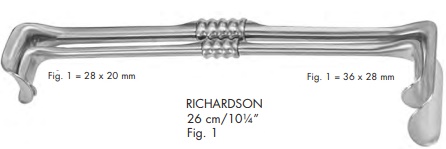 Odpowiedź: Zgodnie z SIWZ. Zamawiający w Tabeli 4.1.pkt 2 podał tolerancję rozmiarów jako element poszerzenia konkurencyjności.Pytanie  nr9Czy Zamawiający dopuści w Zadaniu nr 4 poz. 31 Hak RICHARDSON EASTMAN obustronny o wymiarach  49 x 38 mm i 63 x 49 mm, dł. 27 cm ?  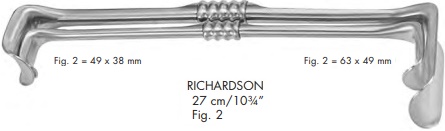 Odpowiedź: Zgodnie z SIWZ. Zamawiający w Tabeli 4.1.pkt 2 podał tolerancję rozmiarów jako element poszerzenia konkurencyjności.Pytanie  nr10Czy Zamawiający dopuści w Zadaniu nr 4 poz. 33 hak brzuszny MIKULICZ o wymiarach 150x50 mm, dł. 26 cm ?Odpowiedź: Zgodnie z SIWZ. Zamawiający w Tabeli 4.1.pkt 2 podał tolerancję rozmiarów jako element poszerzenia konkurencyjności.Pytanie  nr11Czy Zamawiający dopuści w Zadaniu nr 4 poz. 39 Retraktor BALFOUR o wymiarach łopatek  35 x 70 mm, maksymalna rozpiętość 180 mm ?Odpowiedź: Zgodnie z SIWZ. Zamawiający w Tabeli 4.1.pkt 2 podał tolerancję rozmiarów jako element poszerzenia konkurencyjności.Pytanie  nr12Czy Zamawiający dopuści w Zadaniu nr 4 poz. 42  skrobaczkę maciczną RECAMIER , sztywna tępą  , o dł. 31 cm ?Odpowiedź: Zgodnie z SIWZ. Zamawiający w Tabeli 4.1.pkt 2 podał tolerancję rozmiarów jako element poszerzenia konkurencyjnościPytanie  nr13Czy Zamawiający mógłby określić w Zadaniu nr 4 poz. 42 czy skrobaczka ma mieć szerokość 16 mm ( fig 8 ), czy szerokość 35 mm ( fig 15 ) ? prosimy o doprecyzowanie ponieważ wykonawca chce zaoferować wyrób zgodny z oczekiwaniami Zamawiającego. Odpowiedź: Zgodnie z SIWZ. Zamawiający w Tabeli 4.1.pkt 2 podał tolerancję rozmiarów jako element poszerzenia konkurencyjności.Pytanie  nr14Czy Zamawiający dopuści w Zadaniu nr 4 poz. 42 skrobaczkę maciczną, której część pracująca ma długość ≈ 26cm?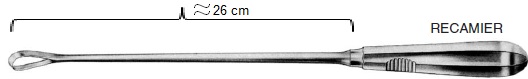 Odpowiedź: Zgodnie z SIWZ. Zamawiający w Tabeli 4.1.pkt 2 podał tolerancję rozmiarów jako element poszerzenia konkurencyjności.Pytanie  nr15Czy Zamawiający dopuści w Zadaniu nr 4 poz. 42 skrobaczkę maciczną, sztywną tępa , o długości całkowitej 34cm? Odpowiedź: Zgodnie z SIWZ. Zamawiający w Tabeli 4.1.pkt 2 podał tolerancję rozmiarów jako element poszerzenia konkurencyjności. Pytanie  nr16Czy Zamawiający dopuści w Zadaniu nr 4 poz. 42 skrobaczkę maciczną, sztywną tępa , o długości całkowitej 31cm?Odpowiedź: Zgodnie z SIWZ. Zamawiający w Tabeli 4.1.pkt 2 podał tolerancję rozmiarów jako element poszerzenia konkurencyjności.Zapytanie nr 5Zadanie nr 2 Zestaw  kardiomonitorów  Pytanie nr  1 Czy Zamawiający dopuści wysokiej klasy z centralę monitorującą na zasadzie równoważności ?  Poniżej przedstawiam opis: Kardiomonitory Szt. 5Tabela nr 2.1 KardiomonitoryTabela nr 2.2. Centrala monitorującaOdpowiedź: Zamawiający dopuszcza wyspecyfikowany zestawZapytanie nr 4Pytanie nr 1Zadanie nr 8 Stoły do masażu sztuk 3Stół rehabilitacyjny 2 częściowy. Wytrzymała rama ze stali malowana proszkowo. Regulacja zagłówka i części dolnej za pomocą sprężyny gazowej. W części zagłówka otwór na twarz. Konstrukcja nie wpływa na stabilność stołu przy pracy z pacjentem. Odpowiedź: Zamawiający dopuszcza.Pytanie nr 2Zadanie nr 9 Parawany, leżanki, taborety Leżanka drewniana wykonana z drewna wysokiej jakości nie zawierająca elementów metalowych do zabiegów fizykoterapii ze stałą wysokością i dwuczęściową tapicerką, uchylny zagłówek z otworem na twarz regulowany skokowo w trzech zakresach, miękkie i wygodne leżysko. Materiał  o wysokiej wytrzymałości i odporności na zabrudzenia.DANE TECHNICZNEKąt nachylenia zagłówka: 0/+35 stopni (3 poziomy)Max obciążenie: 200kgWymiary:- długość: 187 cm- szerokość: 66 cm- wysokość: 70 cmDługość leżanki pozwoli na postawienie dodatkowych aparatów, co pozwoli na lepsze wykorzystanie przestrzeni. Odpowiedź: Zamawiający dopuszcza.Pytanie nr 3Zadanie nr 10 Aparat do terapii ultradźwiękowej US 13 – przenośny aparat do terapii ultradźwiękowej z lini EVO współpracujący z 2 różnymi  dwuczęstotliwościowymi (1 i 3 MHz) głowicami o powierzchni  5 i 1 cm2 praca w trybie ciągłym (efekt termiczny) lub impulsowym (mikromasaż)  baza gotowych programów terapeutycznych możliwość wpisywania do pamięci programów przygotowanych przez terapeutę wraz z modyfikacją ustawianych parametrów możliwość zapisania programów użytkownika Możliwość wyboru jednego z 3 aplikatorów, praca ciągła i implusowa brak sprzężenia (prawidłowego przylegania głowicy do ciała pacjenta) sygnalizowany wizualnie i akustycznie pomiar realnego czasu zabiegu (zatrzymanie zegara w momencie utraty sprzęgania i automatyczne uruchomienie po jego uzyskaniu) oprogramowanie w języku polskim duży, czytelny wyświetlacz ciekłokrystaliczny z płynną  regulacją kontrastu – 8 cali wodoszczelna i ergonomiczna konstrukcja głowicy umożliwiająca wykonywanie zabiegów w środowisku wodnym kartoteka pacjenta zawierająca dane osobowe, rodzaj schorzenia, skalę bólu oraz spis zabiegów wykonanych pacjentowi  możliwość podłączenia dwóch głowic jednocześnie urządzenie może współpracować z aparatami do elektroterapii, co umożliwia wykonanie terapii skojarzonej.Dane techniczne: Częstotliwość 3 MHz nie ma gorszego wpływu na proces wykonywania zabiegu.  Dodatkowa funkcja - wodoszczelność , co pozwoli na pracę w środowisku wodnym. Nasza głowina pozwala na osiągniecie mocy ciągłej do 3W – więcej niż wymaganych parametrach. Odpowiedź: Zamawiający dopuszcza.Zapytanie  nr 5Dot. Zad.4 Zestaw narzędzi do ciecia cesarskiegoPytanie nr 1Poz. 4 Czy Zamawiający dopuści nożyczki preparacyjne MAYO, proste, tępo - tępe o dł. 19 cm? Odpowiedź: Zgodnie z SIWZ. Zamawiający w Tabeli 4.1.pkt 2 podał tolerancję rozmiarów jako element poszerzenia konkurencyjności.Pytanie nr2Poz. 11 Czy Zamawiający dopuści kleszcze okienkowe Foerster? Pozostałe parametry zgodnie z SIWZ ? Odpowiedź: Tak, dopuści pod warunkiem spełnienia wszystkich pozostałych wymagów i jeżeli wygląd proponowanego narzędzia jest dokładnie taki sam jak wymaganego modelu FOERSTER-BALLENGER.Pytanie nr3Poz. 25 Czy Zamawiający dopuści kleszcze do otrzewnej typu MIKULICZ, odgięte, 1x2 zęba o długości 18 cm?Odpowiedź: Zgodnie z SIWZ. Zamawiający w Tabeli 4.1.pkt 2 podał tolerancję rozmiarów jako element poszerzenia konkurencyjności.Pytanie nr4Poz. 28-29 Czy Zamawiający dopuści igły DESCHAMPS o długości 21 cm? Pozostałe parametry zgodne z SIWZ.Odpowiedź: Zgodnie z SIWZ. Zamawiający w Tabeli 4.1.pkt 2 podał tolerancję rozmiarów jako element poszerzenia konkurencyjności.Pytanie nr5Poz. 31 Czy Zamawiający dopuści hak RICHARDSON-EASTMAN, obustronny o wymiarze łopatek 28x20 i 36x28 oraz długości 26 cm?Odpowiedź: Zgodnie z SIWZ. Zamawiający w Tabeli 4.1.pkt 2 podał tolerancję rozmiarów jako element poszerzenia konkurencyjności.Pytanie nr6Poz. 32 Czy Zamawiający dopuści hak RICHARDSON-EASTMAN, obustronny o wymiarze łopatek 49x38 i 71x43 oraz długości 28 cm?Odpowiedź: Zgodnie z SIWZ. Zamawiający w Tabeli 4.1.pkt 2 podał tolerancję rozmiarów jako element poszerzenia konkurencyjności.Pytanie nr7Poz. 35-37 Czy Zamawiający dopuści hak Brzuszny typu DEAVER GRIPP o  długości 31 cm? Pozostałe parametry zgodne z SIWZ.  Odpowiedź: Zgodnie z SIWZ. Zamawiający w Tabeli 4.1.pkt 2 podał tolerancję rozmiarów jako element poszerzenia konkurencyjności.Nie dopuszcza się zmiany typu narzędzia.Pytanie nr8Poz. 39 Czy Zamawiający dopuści retraktor BALFOUR o wymiarach łopatek 35x63 i maksymalnej rozpiętości 180 mm?Odpowiedź: Zgodnie z SIWZ. Zamawiający w Tabeli 4.1.pkt 2 podał tolerancję rozmiarów jako element poszerzenia konkurencyjności.Pytanie nr9Poz. 42 Czy Zamawiający dopuści skrobaczkę maciczną RECAMIER, sztywną, tępą, wymiar 35x15 mm             o długości całkowitej 31 cm? Odpowiedź: Zgodnie z SIWZ. Zamawiający w Tabeli 4.1.pkt 2 podał tolerancję rozmiarów jako element poszerzenia konkurencyjności.Pytanie nr10Poz. 42 Czy Zamawiający dopuści skrobaczkę maciczną BUMM, sztywna tępą, wymiar 35x15 mm, o długości całkowitej 28 cm? Odpowiedź: Zgodnie z SIWZ. Zamawiający w Tabeli 4.1.pkt 2 podał tolerancję rozmiarów jako element poszerzenia konkurencyjności.Nie dopuszcza się zmiany typu narzędzia.Pytanie nr11Poz. 46 Czy Zamawiający dopuści kleszcze hemostatyczne BABY-ADSON, mocno zagięte, żłobione o długości  18,5 cm?Odpowiedź: Zgodnie z SIWZ. Zamawiający w Tabeli 4.1.pkt 2 podał tolerancję rozmiarów jako element poszerzenia konkurencyjności.Pytanie nrPoz. 48 Czy Zamawiający dopuści kontener do przechowywania i sterylizacji narzędzi chirurgicznych wraz z pokrywa o wymiarach 465x280x155 mm  lub 465x280x160 mm wykonany z aluminium. Pokrywa w kolorze niebieskim Bio-barier bez wymogu wymiany filtrów?Odpowiedź: Zgodnie z SIWZ. Zamawiający w Tabeli 4.1.pkt 2 podał tolerancję rozmiarów jako element poszerzenia konkurencyjności.Zapytanie nr 6Pytanie nr1Zadanie 4, poz. 4: Czy Zamawiający wyraża zgodę na narzędzie najwyższej jakości, nożyczki dł. 19 cm, pozostałe parametry bez zmian.Odpowiedź: Zgodnie z SIWZ. Zamawiający w Tabeli 4.1.pkt 2 podał tolerancję rozmiarów jako element poszerzenia konkurencyjności.Pytanie nr2Zadanie 4, poz. 16 - poz. 19: Czy Zamawiający wyraża zgodę na narzędzie najwyższej jakości, kleszcze nazwa własna PEAN, pozostałe parametry bez zmian.Odpowiedź: Zgodnie z SIWZ.Nie dopuszcza się zmiany typu narzędziaPytanie nr3Zadanie 4, poz. 19: Czy ww. pozycji nie doszło do omyłki, a wymagane narzędzie powinno być zagięte.Odpowiedź: Tak, powinno być zagiętePytanie nr4Zadanie 4, poz. 30: Czy Zamawiający może sprecyzować czy wymaga średnicę sondy 5mm, czy 8mm.Odpowiedź: Dopuszcza się zarówno śr.5mm, jak i śr.8mmPytanie nr5Zadanie 4, poz. 31: Czy Zamawiający wyraża zgodę na narzędzie najwyższej jakości, hak wym. łopatek 20x28mm i 36x28mm, dł. 26cm, pozostałe parametry bez zmian.Odpowiedź: Zgodnie z SIWZ. Zamawiający w Tabeli 4.1.pkt 2 podał tolerancję rozmiarów jako element poszerzenia konkurencyjności.Pytanie nr6Zadanie 4, poz. 32: Czy Zamawiający wyraża zgodę na narzędzie najwyższej jakości, hak wym. łopatek 49x38mm i 63x49mm, pozostałe parametry bez zmian.Odpowiedź: Zgodnie z SIWZ. Zamawiający w Tabeli 4.1.pkt 2 podał tolerancję rozmiarów jako element poszerzenia konkurencyjności.Pytanie nr7Zadanie 4, poz. 34: Czy Zamawiający wyraża zgodę na narzędzie najwyższej jakości, hak wym. łyżki 150x38mm, pozostałe parametry bez zmian.Odpowiedź: Zgodnie z SIWZ. Zamawiający w Tabeli 4.1.pkt 2 podał tolerancję rozmiarów jako element poszerzenia konkurencyjności.Pytanie nr8Zadanie 4, poz. 35 – poz. 37: Czy Zamawiający wyraża zgodę na narzędzie najwyższej jakości, hak dł. 31cm, pozostałe parametry bez zmian.Odpowiedź: Zgodnie z SIWZ. Zamawiający w Tabeli 4.1.pkt 2 podał tolerancję rozmiarów jako element poszerzenia konkurencyjności.Pytanie nr9Zadanie 4, poz. 39: Czy Zamawiający wyraża zgodę na narzędzie najwyższej jakości, retraktor max. rozpiętość 180mm, pozostałe parametry bez zmian.Odpowiedź: Zgodnie z SIWZ. Zamawiający w Tabeli 4.1.pkt 2 podał tolerancję rozmiarów jako element poszerzenia konkurencyjności.Pytanie nr10Zadanie 4, poz. 42: Czy Zamawiający wyraża zgodę na narzędzie najwyższej jakości, skrobaczka dł. 30cm, pozostałe parametry bez zmian.Odpowiedź: Zgodnie z SIWZ. Zamawiający w Tabeli 4.1.pkt 2 podał tolerancję rozmiarów jako element poszerzenia konkurencyjności.Pytanie nr11Zadanie 4, poz. 48: Czy Zamawiający wyraża zgodę na narzędzie najwyższej jakości, kontener wym. 464x279x146, pozostałe parametry bez zmian. Kontener jak na załączonym poniżej rysunku.Odpowiedź: Zgodnie z SIWZ. Zamawiający w Tabeli 4.1.pkt 2 podał tolerancję rozmiarów jako element poszerzenia konkurencyjności.Ponadto kontenerem ma być całkowicie bezobsługowy.I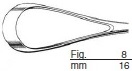 II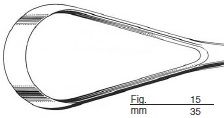 Lp. KardiomonitorParametry wymaganeParametry oferowaneNazwaTypProducent Kraj pochodzeniaUrządzenie fabrycznie nowe, rok produkcji 2018TAKKardiomonitor o budowie kompaktowej z modułami zabudowanymi na stałe wewnątrz aparatu, zasilany z sieci 230 VAC oraz z wbudowanego akumulatora przez min. 60 min.Chłodzenie konwekcyjne. Zintegrowana rączka do przenoszenia kardiomonitora.TAKEkran LCD TFT o przekątnej min.  (obraz o rozdzielczości min. 1024 x 768 pikseli), do prezentacji minimum 8 krzywych jednocześnie.Ekran wbudowany w monitor, obudowa wyposażona w uchwyt ułatwiający przenoszenie.TAKMożliwość skonfigurowania przez personel min. 5 różnych ustawień ekranów oraz min. 3 zestawy granic alarmowych.TAKZasilanie sieciowe dostosowane do 230V / 50Hz.TAKNiska waga monitora ułatwiająca transport poniżej .TAKMODUŁ EKG/ST/Arytm /RespMożliwość wybrania jednej z min. 4 prędkości dla fali EKGPomiar EKG.Jednoczesna prezentacja 6 odprowadzeń EKG przy rejestracji EKG z 3 elektrod oraz 7 odprowadzeń EKG z 5 elektrod.Analiza częstości akcji serca i podstawowa analiza arytmii.Pomiar akcji serca w zakresie min. 15-300 ud/min.W komplecie kabel EKG 3-żyłowy.TAKZakres pomiarowy analizy odcinka ST min. ±1,0 mVAnaliza ST z min. 6 odprowadzeń jednocześnieTAKPomiar częstości oddechu metodą impedancyjną w zakresie min. 1-150 odd/min.Prezentacja krzywej oddechu.Monitorowanie i alarmowanie bezdechu w zakresie min. 5-60s. Licznik wykrytych bezdechu.TAKMODUŁ saturacjiPomiar saturacji w zakresie od 1-100% przy niskiej perfuzji, z eliminacją zakłóceń ruchowych  Nellcor OxiMax lub MasimoPrezentacja krzywej pletyzmograficznej i %SpO2.Modulacja dźwięku przy zmianie wartości %SpO2. Funkcja zmiany czułości świecenia diody w czujniku SpO2 do wyboru przez użytkownikaW komplecie kabel główny i czujnik na palec dla dorosłych TAKMODUŁ ciśnienia nieinwazyjnegoPomiar ciśnienia tętniczego metodą oscylometryczną.Pomiar ręczny i automatyczny. Pomiar automatyczny z regulowanym interwałem w zakresie min. 1 - 480 min. Pamięć w menu ciśnienia min. 15 ostatnich pomiarów.Prezentacja wartości: skurczowej, rozkurczowej oraz średniej .Pomiar wartości pulsu z mankietu z prezentacją na ekraniePomiar rytmu serca: min. 30-240ud./minW komplecie przewód interfejsowy i 2 rozmiary mankietów dla dorosłych.TAKMODUŁ  temperatury.Dwa tory pomiarowe  temperatury.W komplecie  powierzchniowy czujnik temperatury.TAKUkłady alarmowe najważniejszych parametrów.Możliwość szybkiego ustawienia granic alarmowych.Alarmy na przynajmniej 3 poziomach ważności.TAKMożliwość kilkustopniowego wyciszania alarmów.  Możliwość alarmowania na poziomie parametrów medycznych i technicznych.TAKTrendy graficzne i tabelaryczne wszystkich parametrów min. 96 godzinne przy rozdzielczości nie gorszej niż 10s.Ciągły jednoczesny zapis w pamięci kardiomonitora wszystkich monitorowanych wartości liczbowych i wszystkich monitorowanych fal dynamicznych z okresu min. 96 h wraz z zaznaczeniem sytuacji alarmowych wraz z zapewnieniem możliwości przeniesienia tych danych na PendriveTAKKomunikacja z użytkownikiem poprzez ekran dotykowy oraz menu w języku polskim.TAKAkcesoria pasujące do kardiomonitorów FX 3000 posiadanych  przez szpital.Możliwość rozbudowy o moduł rejestratora termicznego drukujący: min. 6 fal  , data, godzina,  alarmy, dane personalne pacjenta, etc oraz modułu do pomiaru gazów anastatycznychW ofercie z kardiomonitorem regulowany uchwyt ścienny z półką do montażu kardiomonitora z koszykiem na akcesoriaOkres gwarancji min. 24 miesięcyTAKPaszport techniczny oraz przeglądy techniczne w ilości zalecanej przez producenta wliczone w koszt oferty w tym jeden na koniec okresu gwarancjiDeklaracje CETAKInstrukcja obsługi w języku polskim w wersji papierowej oraz elektronicznejTAKGwarancja produkcji części zamiennych minimum 10 latTAKSzkolenie personelu w zakresie obsługi urządzeniaTAKLp. Parametry wymaganeOPISNazwatypProducent Kraj pochodzeniaRok produkcji 2018praca w sieci centralnego monitorowania obsługująca 5 monitorów opisanych w załączniku 2.1(podać możliwość rozbudowy o kolejne stanowiska)  płaski ekrany kolorowy minimum 19" TFT o wysokiej rozdzielczości z niezależną konfiguracją  ekranu , obsługa przez ekran dotykowyilość wyświetlanych jednocześnie przebiegów falowych z jednego monitora stacjonarnego minimum 3ilość wyświetlanych jednocześnie parametrów numerycznych z jednego monitora stacjonarnego minimum 3możliwość podglądu wszystkich mierzonych parametrów wyodrębnionego pacjenta (cały ekran stacjonarnego monitora obserwacyjnego) podgląd trendów wszystkich mierzonych parametrów z min. 96 godzin obserwacji pacjenta z rozdzielczością nie gorszą niż 10smożliwość przeglądania krzywych parametrów, danych numerycznych, trendów oraz wybranych alarmówalarmy 3-stopniowe (wizualne i akustyczne) z poszczególnych łóżekkonfiguracja zakresów alarmowych w monitorach obserwacyjnych z poziomu central (nie tylko EKG)wprowadzanie danych pacjenta, (zmiana danych w centrali skutkująca zmianą danych w monitorze obserwacyjnym)drukowanie raportów, trendów i zapisów za pomocą dołączonej drukarki laserowejmożliwość przeglądania pełnego archiwum danych tzw. "full disclosure" co najmniej z 96 godzinOkres gwarancji min. 24 miesiąceDeklaracje CEInstrukcja obsługi w języku polskim w wersji papierowej oraz elektronicznejGwarancja produkcji części zamiennych minimum 10 latSzkolenie personelu w zakresie obsługi urządzeniaDane techniczne:Dane techniczne:Wymiary: dł. x szer. 190 x Elektryczna regulacja wysokości przy pomocy pilota44-Regulacja zagłówka-85o/+35oMaksymalne obciążeniedo 150 kgZasilanie230V / 50HzWaga stołu (bez pacjenta):  90 kgCzęstotliwość:1 MHz i 3 MHzCzęstotliwość impulsowa:100 HzMoc: stała0 do 3 W/cm2        impulsowa 0 do 3 W/cm2Cykl pracy:10% do 100%, skok co 10%Zegar:0 – 30 min Moc generatora:                                            30 WMasa własna:                                      Wymiary:                                             39x32.8x23 cmNapięcie zasilania:                               115÷230 V